Голос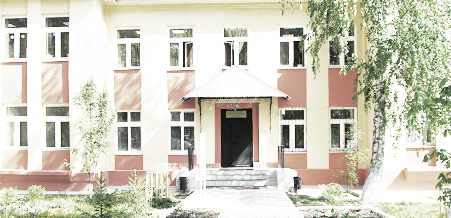 ДУБРАВЫПЕЧАТНОЕ СРЕДСТВО ИНФОРМАЦИИ АДМИНИСТРАЦИИ ГОРОДСКОГО ПОСЕЛЕНИЯ ПЕТРА ДУБРАВА муниципального района Волжский Самарской области   Среда   30  декабря  2020 года                                                                         № 37  (186)                           ОФИЦИАЛЬНОЕ ОПУБЛИКОВАНИЕПРОКУРАТУРА ИНФОРМИРУЕТ«Требования прокурора Волжского района по решению суда исполнены в полном объеме»Администрацией с.п. Рождествено м.р. Волжский Самарской области в полном объеме исполнены требования прокурора района по решению Волжского районного суда Самарской области от 20 мая 2020 года о предоставлении по договору социального найма жилого помещения инвалиду 2 группы Г., как гражданину с тяжелой формой заболевания, при которой невозможно совместное проживание граждан в одной квартире.А именно, администрацией с.п. Рождествено 16 декабря 2020 года инвалиду 2 группы Г. предоставлено на территории с.п. Рождествено жилое помещение- квартира, общей площадью 27,7 кв.м., отвечающее требованиям благоустроенности, санитарным и техническим нормам, вне очереди по договору социального найма по нормам, действующим на момент предоставления жилья, с учетом права на дополнительную площадь.Ответственная по СМИСтарший помощник прокурора районамладший советник  юстиции                                                               Л.А. Софронова«По принятым мерам прокуратурой Волжского района  ООО «Модульный ЦОД» привлечен к ответственности»Прокуратурой района проведена проверка исполнения требований трудового законодательства ООО «Модульный ЦОД».По результатам проведенной проверки установлено, что в ООО «Модульный ЦОД» в нарушение требований статей 212, 221 Трудового кодекса РФ при выполнении работ по строительству модульных ЦОДов (металлоконструкций, передвижных мобильных строений) работниками данного общества: электромонтером, слесарем, электросварщиком и др. не применяются средства индивидуальной защиты, а именно не используются в работе костюмы сигнальные 3 класса защиты с водоотталкивающей пропиткой, ботинки кожаные.В связи с изложенным, прокуратурой района в отношении ООО «Модульный ЦОД» и должностного лица –начальника цеха данного обществ возбуждены дела об административных правонарушениях предусмотренные ч.1ст. 5.27.1 КоАП РФ.По результатам рассмотрения указанных постановлений 20 ноября 2020 года виновные лица привлечены к административной ответственности, им назначены наказания в виде предупреждения и штрафа в размере 4 000,00 руб. соответственно.Ответственная по СМИСтарший помощник прокурора районамладший советник  юстиции                                                               Л.А. Софронова       «Волжским районным судом Самарской области осуждены «врезчики»»  Прокуратурой Волжского района Самарской области поддержано государственное обвинение по уголовному делу по обвинению Александра П., Юрия Ч. и двоих его сыновей Дениса Ч. и Никиты Ч. по п.п. «б, в» ч. 3 ст. 158, ч. 3 ст. 30, п.п. «б, в» ч. 3 ст. 158 УК РФ. Александр П. совместно с Юрием Ч., Никитой Ч. и Денисом Ч. совершили хищение нефти  на общую сумму 845, 227 рублей 50 копеек, при этом Александр П. выступал в роли охранника, а Юрий Ч., Никита Ч. и Денис Ч. в роли водителей. При покушении на хищение нефти на сумму 683, 397 они были задержаны сотрудниками полиции. Судом с учетом роли виновных, а также смягчающих обстоятельств, назначено наказание Александру П. в виде 4 лет лишения свободы, условно на 3 года 6 месяцев.  Юрию Ч., Никите Ч. и Денису Ч. суд назначил наказание в виде 3 лет 6 месяцев  лишения свободы условно на 3 года. Приговор в законную силу не вступил. Ответственная по СМИСтарший помощник прокурора районамладший советник  юстиции                                                               Л.А. Софронова                                                             Волжского района Самарской области восстановлены права ребенка-сироты 	Прокуратурой Волжского района Самарской области проведена проверка исполнения законодательства о дополнительных гарантиях по социальной поддержке детей сирот и детей, оставшихся без попечения родителей.	Установлено, что гражданин Д., относится к категории детей-сирот и детей, оставшихся без попечения родителей в связи с чем 13.04.2017 включен в список детей-сирот подлежащих в силу закона обеспечению жилыми помещениями муниципального специализированного жилищного фонда администрации муниципального района Волжский Самарской области.	В ходе проверки установлено, что гражданин Д. до настоящего времени органом мастного самоуправления в установленном порядке не обеспечен жилым помещением.	Прокурором района в интересах гражданина в Волжский районный суд Самарской области направлено исковое заявление об обязании администрации муниципального района Волжский Самарской области обеспечить последнего жилым благоустроенным помещением муниципального специализированного жилищного фонда.	Решением Волжского районного суда Самарской области от 01.12.2020 требования прокурора удовлетворены в полном объеме.Ответственная по СМИСтарший помощник прокурора районамладший советник  юстиции                                                               Л.А. Софронова                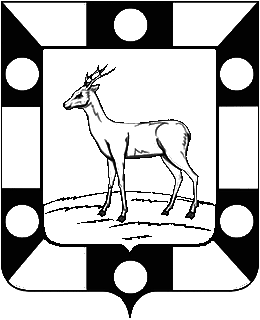 Собрание Представителей  городского поселения Петра Дубравамуниципального района Волжский Самарской областиЧетвертого созыва	РЕШЕНИЕ                                                                                                               26.12.2020г.                                                                                                                                      №30О внесении изменений в Решение Собрания представителейгородского поселения Петра Дубрава муниципального района ВолжскийСамарской области «Об утверждении  бюджета городского поселенияПетра Дубрава муниципального района Волжский Самарской области на 2020год и плановый период 2021 и 2022 годов»от 25.12.2019г. №168.	В соответствии с Федеральным Законом « Об общих принципах организации местного самоуправления в Российской Федерации» №131 от 06.10.2003г., Бюджетным Кодексом Российской Федерации, Уставом городского поселения Петра Дубрава муниципального района Волжский Самарской области. На основании вышеизложенного Собрание представителей городского поселения Петра Дубрава РЕШИЛО:             Статья 1:      Внести в Решение Собрания представителей городского поселения Петра Дубрава муниципального района Волжский Самарской области от 25 декабря 2019 г. №168 «Об утверждении бюджета городского поселения Петра Дубрава муниципального района Волжский Самарской области на 2020 год и на плановый период 2021 и 2022 годов» следующее изменения: : -общий объем доходов 41453,608 тыс.рублей  заменить суммой 41513,4694;-общий объем расходов в сумме 49908,03207тыс.рублей заменить суммой 49967,89347; за счет остатка средств на счетах бюджета -дефицит  8454,42407 тыс.рублей без изменения.1)  Приложения  3,5,11  изложить в новой редакции согласно приложениям 3,5,11 к настоящему Решению.Статья 2.1.Настоящее Решение вступает в силу со дня его принятия.2.Опубликовать настоящее Решение в печатном средстве информации городского поселения Петра Дубрава «Голос Дубравы» Глава городского поселения Петра Дубравамуниципального района ВолжскийСамарской области                                                        В.А.КрашенинниковПредседатель Собрания представителейгородского поселения Петра Дубравамуниципального района ВолжскийСамарской области                                                                       Л.Н.Ларюшина «26» декабря   2020 г.           №30Приложение № 3к Решению Собрания представителейгородского поселения Петра Дубравамуниципального района ВолжскийСамарской области                                        от «  26»декабря  2020 г.   №30Распределение бюджетных ассигнований по разделам, подразделам, целевым статьям и видам расходов местного бюджета классификации расходов бюджетов бюджетной классификации Российской Федерациив ведомственной структуре расходов местного бюджета на 2020 годПриложение № 5к Решению Собрания представителейгородского  поселения  Петра Дубравамуниципального района ВолжскийСамарской областиот «26 » декабря   2020 г.  № 30Источники внутреннего финансирования дефицита местного бюджета на 2020 годПриложение №11 к Решению Собрания Представителей от"  26 " декабря  2020 г. №30Прогноз поступления доходов  г.п.Петра  Дубрава   на 2020-2022 гг.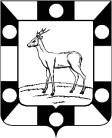 Собрание представителей городского поселения Петра Дубрава муниципального района Волжский Самарской области                                                                                      Четвертого созываРЕШЕНИЕ26.12.2020г.                                                                                                                      № 31Об утверждении Порядка выдвижения, внесения, обсуждения, рассмотрения инициативных проектов, а также проведения их конкурсного отбора в городском поселении Петра Дубрава муниципального района Волжский Самарской областиВ соответствии с Федеральным законом от 20 июля 2020 года № 236-ФЗ «О внесении изменений в Федеральный закон «Об общих принципах организации местного самоуправления в Российской Федерации», Федеральным законом от 20 июля 2020 года №216-ФЗ «О внесении изменений в Бюджетный кодекс Российской Федерации», Собрание представителей городского поселения Петра Дубрава муниципального района Волжский Самарской областирешило:1. Утвердить Порядок выдвижения, внесения, обсуждения, рассмотрения инициативных проектов, а также проведения их конкурсного отбора в городском поселении Петра Дубрава  муниципального района Волжский Самарской области согласно приложению к настоящему решению.          2. Настоящее Решение опубликовать в печатном средстве информации городского поселения Петра Дубрава «Голос Дубравы».3. Решение вступает в силу после его официального опубликования (обнародования), но не ранее 01 января 2021 года.Председатель Собрания представителей городского поселения Петра Дубрава муниципального района Волжский Самарской области		        		  Л.Н.ЛарюшинаГлава городского поселения Петра Дубрава муниципального района Волжский Самарской области                               В.А.КрашенинниковПриложение к решениюСобрания представителей городского поселения Петра Дубравамуниципального района Волжский Самарской областиот «26» декабря 2020 года № 31Порядоквыдвижения, внесения, обсуждения, рассмотрения инициативных проектов, а также проведения их конкурсного отбора в городском поселении Петра Дубрава муниципального района Волжский Самарской областиРаздел 1. Общие положения1. 	Настоящий Порядок выдвижения, внесения, обсуждения, рассмотрения инициативных проектов, а также проведения их конкурсного отбора в городском поселении Петра Дубрава муниципального района Волжский Самарской области (далее - Порядок) устанавливает общие положения, а также правила осуществления процедур по выдвижению, внесению, обсуждению, рассмотрению инициативных проектов, а также проведению их конкурсного отбора в городском поселении Петра Дубрава муниципального района Волжский Самарской области (далее - Поселение).2. Основные понятия, используемые для целей настоящего Порядка:1) инициативные проекты - проекты, разработанные и выдвинутые в соответствии с настоящим Порядком инициаторами проектов в целях реализации на территории, части территории Поселения мероприятий, имеющих приоритетное значение для жителей Поселения, по решению вопросов местного значения или иных вопросов, право решения которых предоставлено органам местного самоуправления.  Порядок определения части территории Поселения, на которой могут реализовываться инициативные проекты, устанавливается решением Собрания представителей городского поселения Петра Дубрава муниципального района Волжский Самарской области;2) инициативные платежи - собственные или привлечённые инициаторами проектов денежные средства граждан, индивидуальных предпринимателей и образованных в соответствии с законодательством Российской Федерации юридических лиц, уплачиваемые на добровольной основе и зачисляемые в соответствии с Бюджетным кодексом Российской Федерации в бюджет Поселения в целях реализации конкретных инициативных проектов;3) Согласительная комиссия - постоянно действующий коллегиальный орган администрации городского поселения Петра Дубрава муниципального района Волжский Самарской области (далее – администрация), созданный в целях проведения конкурсного отбора инициативных проектов;4) инициаторы проекта - физические и юридические лица, соответствующие требованиям, установленным законодательством об общих принципах организации местного самоуправления в Российской Федерации, а также настоящим Порядком;5) участники деятельности по выдвижению, внесению, обсуждению, рассмотрению инициативных проектов, а также проведению их конкурсного отбора в городском поселении Петра Дубрава муниципального района Волжский Самарской области (далее - участники инициативной деятельности):Согласительная комиссия;инициаторы проекта;Собрание представителей городского поселения Петра Дубрава муниципального района Волжский Самарской области;администрация. Раздел 2. Порядок выдвижения инициативных проектов1.	Выдвижение инициативных проектов осуществляется инициаторами проектов.2.	Инициаторами проектов могут выступать:инициативные группы численностью не менее десяти граждан, достигших шестнадцатилетнего возраста и проживающих на территории городского поселения Петра Дубрава муниципального района Волжский Самарской области; органы территориального общественного самоуправления, осуществляющие свою деятельность на территории городского поселения Петра Дубрава муниципального района Волжский Самарской области;старосты городских населенных пунктов, входящих в состав городского поселения Петра Дубрава муниципального района Волжский Самарской области;индивидуальные предприниматели, осуществляющие свою деятельность на территории городского поселения Петра Дубрава муниципального района Волжский Самарской области;юридические лица, осуществляющие свою деятельность на территории городского поселения Петра Дубрава муниципального района Волжский Самарской области, в том числе социально-ориентированные некоммерческие организации (далее - СОНКО).3.	Инициативные проекты, выдвигаемые инициаторами проектов, составляются по форме согласно приложению 1 к настоящему Порядку и должны содержать сведения, установленные законодательством об общих принципах организации местного самоуправления в Российской Федерации, а также настоящим Порядком.4.	Инициативные проекты, предлагаемые (планируемые) к реализации в очередном финансовом году, могут быть выдвинуты инициаторами проектов в текущем финансовом году.Раздел 3. Порядок обсуждения инициативных проектов1. Инициативный проект до его внесения в городское поселение Петра Дубрава муниципального района Волжский Самарской области подлежит рассмотрению на сходе, собрании или конференции граждан, в том числе на собрании или конференции граждан по вопросам осуществления территориального общественного самоуправления, в целях обсуждения инициативного проекта, определения его соответствия интересам жителей городского поселения Петра Дубрава муниципального района Волжский Самарской области или его части, целесообразности реализации инициативного проекта, а также принятия сходом, собранием, конференцией решения о поддержке инициативных проектов. Выявление мнения граждан по вопросу о поддержке инициативного проекта может проводиться путём опроса граждан, сбора их подписей.2. Возможно рассмотрение нескольких инициативных проектов на одном сходе, на одном собрании, на одной конференции граждан или при проведении одного опроса граждан.3. Проведение схода, собрания, конференции и опроса граждан, сбора их подписей осуществляется в соответствии с законодательством об общих принципах организации местного самоуправления в Российской Федерации, Уставом городского поселения Петра Дубрава муниципального района Волжский Самарской области, а также решениями Собрания представителей городского поселения Петра Дубрава муниципального района Волжский Самарской области.Раздел 4. Порядок внесения инициативных проектов1.	Внесение инициативного проекта осуществляется инициатором проекта путём направления в уполномоченный орган инициативного проекта с приложением документов и материалов, входящих в состав проекта, протокола схода, собрания или конференции граждан, результатов опроса граждан и (или) подписные листы, подтверждающие поддержку инициативного проекта жителями городского поселения Петра Дубрава муниципального района Волжский Самарской области или его части.В случае если инициатором проекта выступают физические лица, к инициативному проекту прилагается согласие на обработку их персональных данных, составленное по форме согласно приложению 3 к настоящему Порядку.2.	Информация о внесении инициативного проекта в администрацию подлежит опубликованию (обнародованию) и размещению на официальном сайте городского поселения Петра Дубрава муниципального района Волжский Самарской области в информационно-телекоммуникационной сети «Интернет» в течение трех рабочих дней со дня внесения инициативного проекта в администрацию и должна содержать сведения, указанные в инициативном проекте, а также сведения об инициаторах проекта. 3.	Одновременно граждане информируются о возможности представления в администрацию своих замечаний и предложений по инициативному проекту с указанием срока их представления, который не может составлять менее пяти рабочих дней. Свои замечания и предложения вправе направлять жители городского поселения Петра Дубрава муниципального района Волжский Самарской области, достигшие шестнадцатилетнего возраста. Указанная информация может доводиться до сведения граждан старостой населенного пункта.	Раздел 5. Порядок рассмотрения инициативных проектов1. Инициативный проект, внесённый в администрацию, подлежит обязательному рассмотрению в течение 30 дней со дня его внесения на соответствие требованиям, установленным разделами 2, 3 настоящего Порядка, пунктом 1 раздела 4 настоящего Порядка.2. Администрация осуществляет подготовку заключения о правомерности, возможности, целесообразности реализации соответствующего инициативного проекта. Подготовка и направление заключения осуществляется по каждому инициативному проекту специалистом администрации, курирующим направления деятельности, которым соответствует внесенный инициативный проект.4. В случае если в администрацию внесено несколько инициативных проектов, в том числе с описанием аналогичных по содержанию приоритетных проблем, администрация организует проведение конкурсного отбора и информирует об этом инициатора проекта. 5. К конкурсному отбору не допускаются инициативные проекты, в случаях, указанных в подпунктах 1-5 пункта 7 настоящего раздела.6. Администрация по результатам рассмотрения инициативного проекта принимает одно из следующих решений:1) поддержать инициативный проект и продолжить работу над ним в пределах бюджетных ассигнований, предусмотренных решением о местном бюджете, на соответствующие цели и (или) в соответствии с порядком составления и рассмотрения проекта местного бюджета (внесения изменений в решение о местном бюджете);2) отказать в поддержке инициативного проекта и вернуть его инициаторам проекта с указанием причин отказа в поддержке инициативного проекта.7. Администрация принимает решение об отказе в поддержке инициативного проекта в одном из следующих случаев:1) несоблюдение установленного порядка внесения инициативного проекта и его рассмотрения;2) несоответствие инициативного проекта требованиям федеральных законов и иных нормативных правовых актов Российской Федерации, законов и иных нормативных правовых актов субъектов Российской Федерации, Уставу городского поселения Петра Дубрава муниципального района Волжский Самарской области;3) невозможность реализации инициативного проекта ввиду отсутствия у органов местного самоуправления городского поселения Петра Дубрава муниципального района Волжский Самарской области необходимых полномочий и прав;4) отсутствие средств бюджета городского поселения Петра Дубрава муниципального района Волжский Самарской области в объеме средств, необходимом для реализации инициативного проекта, источником формирования которых не являются инициативные платежи;5) наличие возможности решения описанной в инициативном проекте проблемы более эффективным способом;6) признание инициативного проекта не прошедшим конкурсный отбор.8. Администрация вправе, а в случае, предусмотренном подпунктом 5 пункта 7 настоящего раздела, обязана предложить инициаторам проекта совместно доработать инициативный проект, а также рекомендовать предоставить его на рассмотрение органа местного самоуправления иного муниципального образования или государственного органа в соответствии с их компетенцией.Раздел 6. Порядок рассмотрения инициативных проектов Согласительной комиссией и проведения конкурсного отбора1. В случае, установленном пунктом 4 раздела 5 настоящего Порядка, инициативные проекты подлежат конкурсному отбору, проводимому Согласительной комиссией.2. Состав Согласительной комиссии утверждается администрацией.3. Отбор инициативных проектов осуществляется в соответствии с методикой и критериями оценки инициативных проектов, установленными разделом 7 настоящего Порядка.4. Согласительная комиссия по результатам рассмотрения инициативного проекта принимает одно из следующих решений:признать инициативный проект прошедшим конкурсный; признать инициативный проект не прошедшим конкурсный отбор.5. Решение Согласительной комиссией принимается по каждому представленному инициативному проекту.6. Инициаторы проекта, другие граждане, проживающие на территории городского поселения Петра Дубрава муниципального района Волжский Самарской области, уполномоченные сходом, собранием или конференцией граждан, а также иные лица, определяемые законодательством Российской Федерации, вправе осуществлять общественный контроль за реализацией инициативного проекта в формах, не противоречащих законодательству Российской Федерации.7. Информация о рассмотрении инициативного проекта администрацией, о ходе реализации инициативного проекта, в том числе об использовании денежных средств, об имущественном и (или) трудовом участии заинтересованных в его реализации лиц, подлежит опубликованию (обнародованию) и размещению на официальном сайте городского поселения Петра Дубрава муниципального района Волжский Самарской области в информационно-телекоммуникационной сети "Интернет". Отчет администрации об итогах реализации инициативного проекта подлежит опубликованию (обнародованию) и размещению на официальном сайте городского поселения Петра Дубрава муниципального района Волжский Самарской области в информационно-телекоммуникационной сети "Интернет" в течение 30 календарных дней со дня завершения реализации инициативного проекта. В случае, администрация не имеет возможности размещать указанную информацию в информационно-телекоммуникационной сети "Интернет", указанная информация размещается на официальном сайте муниципального района, в состав которого входит данное поселение. В городском поселении Петра Дубрава муниципального района Волжский Самарской области указанная информация может доводиться до сведения граждан старостой населенного пункта.Раздел 7. Методика и критерии оценки инициативных проектов1. Методика оценки инициативных проектов определяет алгоритм расчёта итоговой оценки инициативного проекта по установленным критериям оценки.2. Перечень критериев оценки инициативных проектов и их балльное значение устанавливается приложением 2 к настоящему Порядку.3. Оценка инициативного проекта осуществляется отдельно по каждому инициативному проекту.4. Оценка инициативного проекта по каждому критерию определяется в баллах.5. Максимальная итоговая оценка инициативного проекта составляет 100 баллов, минимальная 0.6. Прошедшими конкурсный отбор считаются инициативные проекты, которые по результатам итоговой оценки набрали 50 и более баллов.При недостаточности бюджетных ассигнований, предусмотренных в бюджете городского поселения Петра Дубрава муниципального района Волжский Самарской области на реализацию всех инициативных проектов, прошедшими конкурсный отбор считаются инициативные проекты, набравшие наибольшее количество баллов, реализация которых за счёт средств бюджета городского поселения Петра Дубрава муниципального района Волжский Самарской области возможна в пределах объёмов бюджетных ассигнований, предусмотренных в бюджете городского поселения Петра Дубрава муниципального района Волжский Самарской области. 7. Итоговая оценка инициативного проекта рассчитывается по следующей формуле:Ик = (П(ПКОкi)) х (∑(Ркg)),где:Ик - итоговая оценка инициативного проекта, рассчитанная с учётом выполнения критериев, указанных в приложении 2 к настоящему Порядку;ki - множество критериев, входящих группу «Общие критерии», указанные в приложении 2 к настоящему Порядку.Каждый из критериев ki может принимать значение 0 или 1;П(ПКОкi) - произведение баллов, присвоенных проекту по каждому из критериев, входящих в группу «Критерии прохождения конкурсного отбора»;кg - множество критериев, входящих группу «Рейтинговые критерии», указанные в приложении 2 к настоящему Порядку;∑(Ркg) - сумма баллов, присвоенных инициативному проекту по каждому из критериев, входящих в группу «Критерии прохождения конкурсного отбора».Каждый из критериев kg может принимать значение, соответствующее уровню выполнения критерия в пределах значений, указанных в приложении 2 к настоящему Порядку. Приложение 1 к ПорядкуИнициативный проект  «____»___________20__г.Инициатор(ы) проекта (представитель инициатора)                    ___________________ Ф.И.О.                                                                               (подпись)Приложения: 1. Расчёт и обоснование предполагаемой стоимости инициативного проекта и (или) проектно-сметная (сметная) документация.2. Гарантийное письмо, подписанное инициатором проекта (представителем инициатора), содержащее обязательства по обеспечению инициативных платежей и (или) добровольному имущественному участию и (или) по трудовому участию в реализации инициативного проекта инициаторами проекта.3. Документы, подтверждающие полномочия инициатора проекта: копия паспорта, копия доверенности (в случае необходимости), решение о назначении руководителя, копия устава и другие документы, подтверждающие полномочия.4. Презентационные материалы к инициативному проекту (с использованием средств визуализации инициативного проекта).5. Дополнительные материалы (чертежи, макеты, графические материалы и другие)  при необходимости.6. Согласие на обработку персональных данных инициатора проекта (представителя инициативной группы).Приложение 2 к ПорядкуКритерии оценки инициативного проектаПриложение 3 к ПорядкуСогласие на обработку персональных данных                                                                        (место подачи инициативного проекта)                                                                                                                                      «___» ________ 20__  г.Я, ____________________________________________________________,(фамилия, имя, отчество)зарегистрированный (ая) по адресу:__________________________________________________________________________________________________________, серия ______________ № ________ выдан _______________________________,           (документа, удостоверяющего личность)                                                 (дата)____________________________________________________________________,(орган, выдавший документ, удостоверяющий личность)в соответствии со статьёй 9 Федерального закона от 27 июля 2006 года № 152-ФЗ «О персональных данных» настоящим даю свое согласие:1. На обработку моих персональных данных операторам персональных данных: администрацией, находящейся по адресу __________________________________________________, : фамилия, имя, отчество, документ, подтверждающий полномочия инициатора проекта, номер контактного телефона, электронный адрес.Обработка персональных данных осуществляется операторами персональных данных в целях рассмотрения представленного мною инициативного проекта на соответствие установленных требований, подготовки заключения о правомерности, возможности, целесообразности реализации представленного мною инициативного проекта, реализации проекта, в случае прохождения его в конкурсном отборе, а также на хранение данных о реализации инициативного проекта на электронных носителях. Настоящее согласие предоставляется мной на осуществление действий в отношении моих персональных данных, которые необходимы для достижения указанных выше целей, включая (без ограничения) сбор, систематизацию, накопление, хранение, уточнение (обновление, изменение), использование, передачу третьим лицам для осуществления действий по обмену информацией, обезличивание, блокирование персональных данных, а также осуществление любых иных действий, предусмотренных действующим законодательством Российской Федерации.Доступ к моим персональным данным могут получать сотрудники администрации только в случае служебной необходимости в объеме, требуемом для исполнения ими своих обязательств.Администрация не раскрывает персональные данные граждан третьим лицам, за исключением случаев, прямо предусмотренных действующим законодательством.Настоящее согласие дается сроком по достижении целей обработки или в случае утраты необходимости в достижении этих целей, если иное не предусмотрено федеральным законом.Согласие на обработку персональных данных может быть отозвано. ________________________________________ /___________________________/              (фамилия, имя, отчество)                                                                                         (подпись)                  Прокуратура Волжского района информирует «безработная женщина решила подзаработать выступая посредником в продаже водительских прав»  Прокуратурой Волжского района Самарской области поддержано государственное обвинение по уголовному делу по обвинению Розалии Г. по ч. 5 ст. 291.1 УК РФ. Розалия Г., будучи безработной, решила заработать денежные средства посредством продажи водительских прав через своих знакомых в РЭО ГИБДД. С этой целью, Александру Ч. она определила сумму в размере 35 000 рублей, при этом заверив его, что передаст эти деньги должностным лицам в качестве взятки за получение водительских прав.Однако Александр Ч. обратился с заявлением в О МВД России по Волжскому району о противоправных действиях Розалии Г.В ходе передачи денежных средств Розалия Г., была задержана сотрудниками полиции. Вину в совершенном преступлении Розалия Г. признала полностью, в содеянном раскаялась, Волжским районным судом Самарской области Розалия Г. признана виновной и приговорена к 2 годам лишения свободы условно, с испытательным сроком на 2 года. Приговор в законную силу не вступил. Ответственная по СМИ              Л.А.Софронова«Осужден житель мкр. Южный город склонивший друга к употреблению наркотика»  Прокуратурой Волжского района Самарской области поддержано государственное обвинение по уголовному делу по обвинению Ярослава Е. по ч. 1 ст. 228, ч. 1 ст. 230 УК РФ. Ярослав Е. являясь жителем сельского поселения Лопатино Волжского района  Самарской области,  в один из вечеров решил «расслабиться» и приобрести алкоголь, однако денежных средств на его приобретение у него не обнаружилось, тогда  он попросил в долг у своего друга Александра Ф., у которого также не оказалось денежных средств. В связи с этим, Ярослав Е. зная, что можно достичь состояния опьянения, путем употребления наркотических средств, а именно употребив дикорастущую коноплю, склонил своего друга Александра Ф., к употреблению наркотических средств путем уговоров, создав таким образом угрозу его здоровью. 26 октября 2020 года Волжским районным судом Самарской области Ярослав Е. признан виновным и приговорен к 2 годам 2 месяцам ограничения свободы.Приговор в законную силу не вступил. Ответственная по СМИ                   Л.А.Софронова«Прокуратура Волжского района незамедлительно отреагировала на   выявленные нарушения законодательства в сфере беспрепятственного доступа инвалидов к объектам социальной, инженерной и транспортной инфраструктуры»  Прокуратурой Волжского района Самарской области 30 октября 2020 года проведена встреча с участниками общества инвалидов Волжского района с целью определения нуждаемости в социальной защите инвалидов. По результатам данной встречи, прокуратурой района участникам общества даны разъяснения о порядке рассмотрения жалоб и обращений граждан, кроме того, по инициативе участников встречи, проверено исполнение законодательства об обеспечении беспрепятственного доступа инвалидов к объектам социальной, инженерной и транспортной инфраструктуры администрацией сельского поселения Лопатино м.р. Волжский, аптечным учреждением ООО «Близнецы». Установлено, что в нарушение требований законодательства об инвалидах, на кольцевой развязке в районе Николаевского проспекта и ул. Земской мкр-на Южный город, отсутствует съезд, предусмотренный для инвалида-колясочника, с тротуара на пешеходный переход.Кроме того, установлено, что несмотря на имеющийся пандус, расположенный в аптеку «Мелодия здоровья» ООО «Близнецы», который имеет скользящую поверхность, боковой поручень у которого расположен не по всей длине пандуса, посетить данную аптеку инвалиду-колясочнику становится невозможным.Прокуратурой района, по результатам выявленных нарушений главе администрации с.п. Лопатино и директору ООО «Близнецы» внесены представления, которые находятся на стадии рассмотрения.Ответственная по СМИ                     Л.А. СофроноваПрокуратурой Волжского района Самарской области подано административное исковое заявление о прекращении действия права на управление транспортными средствами	Прокуратурой Волжского района Самарской области проведена проверка исполнения требований законодательства о безопасности дорожного движения.	В силу ст. 23.1 Федерального закона № 196-ФЗ от 10.12.1995 «О безопасности дорожного движения» медицинскими противопоказаниями к управлению транспортным средством являются заболевания (состояния), наличие которых препятствует возможности управления транспортным средством.Постановлением Правительства Российской Федерации от 28.04.1993 № 377 утвержден Перечень медицинских психиатрических противопоказаний для осуществления отдельных видов профессиональной деятельности и деятельности, связанной с источником повышенной опасности, согласно которому, противопоказанием к управлению транспортными средствами является, в том числе наркомания и алкоголизм.Проверкой установлено, что гражданин И.Г.Ю. состоит на учете врача-нарколога с диагнозом «Пагубное употребление спайса с вредными последствиями».При этом из информации медицинского учреждения следует, что рекомендации врача-нарколога гражданин не выполняет.Установлено, что гражданин имеет водительское удостоверение категории В, В1, С, С1.Управление транспортным средством при наличии медицинских противопоказаний и отсутствии стойкой ремиссии создает реальную угрозу безопасности дорожного движения, может привести к дорожно-транспортным происшествиям и повлечь причинение вреда жизни или здоровью граждан.Учитывая изложенное, прокурор района обратился в Волжский районный суд в защиту интересов неопределенного круга лиц с административным исковым заявлением о прекращении действия права гражданина И.Г.Ю. на управление транспортными средствами. Решением суда требования прокурора удовлетворены в полном объеме.Ответственная по СМИ                         Л.А. СофроноваВолжский районный суд рассмотрит уголовное дело о склонении к потреблению наркотических средств, а также о незаконном приобретении, хранении без цели сбыта наркотического средства в значительном размере.Прокуратурой Волжского района утвержден обвинительный акт по уголовному делу по обвинению С. в совершении преступлений, предусмотренных ч.1 ст. 230 УК РФ (склонение к потреблению наркотических средств), ч. 1 ст. 228 УК РФ (незаконное приобретение, хранение без цели сбыта наркотических средств в значительном размере).В ходе предварительного расследования установлено, что в вечернее время 21.07.2020 житель поселка Придорожный Волжского района Самарской области С., находясь возле своего дома, путем предложений и уговоров склонил своего знакомого к употреблению наркотического вещества. Санкция статьи за указанное преступление предусматривает максимальное наказание в виде лишения свободы сроком от трех до пяти лет. Он же, находясь в поле в границах села Преображенка Волжского района Самарской области, в тот же день обнаружил и собрал для личного потребления фрагменты листьев, соцветий дикорастущей конопли,  являющихся наркотическим средством – марихуана, общей массой 23,27 грамма, то есть в значительном размере, которое, сложил в полимерный пакет и держал при себе до 22 часов 21.07.2020, то есть до момента обнаружения и изъятия указанного наркотического средства сотрудниками ДПС О МВД России по Волжскому району.За совершение данного преступления подсудимому может быть назначено наказание в виде лишение свободы сроком до трех лет.Уголовное дело направлено в Волжский районный суд для рассмотрения по существу.Ответственная по СМИ              Л.А. СофроноваВолжский районный суд рассмотрит уголовное дело о незаконном культивировании в крупном размере растений, содержащих наркотические средства, а также о незаконном приобретении, хранении без цели сбыта наркотического средства в значительном размере.Прокуратурой Волжского района утвержден обвинительный акт по уголовному делу по обвинению Н. в совершении преступлений, предусмотренных ч.1 ст. 231 УК РФ (незаконное культивирование в крупном размере растений, содержащих наркотические средства), ч. 1 ст. 228 УК РФ (незаконное приобретение, хранение без цели сбыта наркотических средств в значительном размере).В ходе предварительного расследования установлено, что с мая по июнь 2020 года Н. находясь в поле, расположенном рядом с п. Николаевка Волжского района Самарской области осуществлял уход за взошедшими всходами не менее 50 растений конопли, создавая благоприятные условия для произростания указанных растений и доведения их до определенной стадии созревания, с целью незаконного их использования для собственного употребления, без цели сбыта.Он же, в мае 2020 года находясь в поле в границах села Преображенка Волжского района Самарской области, обнаружил и собрал для личного потребления фрагменты листьев, соцветий дикорастущей конопли,  являющихся наркотическим средством – марихуана, общей массой 30,77 грамма, то есть в значительном размере, которое, сложил в полимерный пакет и хранил при себе до 15 часов 10 минут 27.05.2020, то есть до момента обнаружения и изъятия указанного наркотического средства сотрудниками ДПС О МВД России по Волжскому району.Уголовное дело направлено в Волжский районный суд для рассмотрения по существу.Ответственная по  СМИ           Л.А. СофроноваПрокуратурой Волжского района в судебном порядке с должника взыскана неустойка по алиментам   В прокуратуру Волжского района Самарской области поступило обращение законного представителя несовершеннолетнего - К.В.Р.  с просьбой обратится в суд о взыскании неустойки по алиментам с должника.Проверкой установлено, что 22.05.2019 отделом судебных приставов Волжского района УФССП России по Самарской области возбуждено исполнительное производство № 38314/19/63007-ИП о взыскании с К.Р.В. алиментов на содержание несовершеннолетнего ребенка К.В.Р. в размере 10 000.  Должник ненадлежащим образом исполняет обязанность по уплате алиментов на содержание несовершеннолетнего ребенка.  Так, согласно постановлению о расчете задолженности по алиментам ОСП по Волжскому району УФССП России по Самарской области у должника образовалась задолженность по уплате алиментов в размере 102 718, 47 руб.Частью 2 ст. 115 СК РФ установлено, что при образовании задолженности по вине лица, обязанного уплачивать алименты по решению суда, виновное лицо уплачивает получателю алиментов неустойку в размере одной десятой процента от суммы невыплаченных алиментов за каждый день просрочки.   Так, размер неустойки по алиментам составил 16 266, 07 руб.  Прокуратурой района в интересах несовершеннолетнего К.В.Р. подано исковое заявление в суд о взыскании с должника неустойки по алиментам на содержание несовершеннолетнего ребенка в размере 16 266, 07 руб.   Решением суда требования прокурора района удовлетворены в полном объёме  Ответственная по СМИ      Л.А. СофроноваПрокуратурой Волжского района в судебном порядке обязала провести капитальный ремонт МКД    Прокуратурой Волжского района Самарской области проведена проверка соблюдения требований жилищного законодательства при организации и проведении капитального ремонта в многоквартирном доме №32 по улице Мира села Черноречье.В соответствии с постановлением Правительства Самарской области от 23.04.2018 №216 «О внесении изменений в постановление Правительства Самарской области от 29.11.2013 № 707 «Об утверждении региональной программы капитального ремонта общего имущества в многоквартирных домах, расположенных на территории Самарской области» в 2017-2019 годах запланировано проведение капитального ремонта крыши указанного выше многоквартирного дома (далее-МКД). Обеспечение проведения работ по капитальному ремонту в силу действующего законодательства возложено на Некоммерческую организацию «Региональный оператор Самарской области «Фонд капитального ремонта» (далее НО-ФКР»).Установлено, что до настоящего времени капитальный ремонт в указанном в МКД, а именно работы по ремонту крыши, не произведены.Прокуратурой района в интересах жителей в Ленинский районный суд г. Самара  направлено исковое заявление об обязании НО-ФКР обеспечить проведение работ по капитальному ремонту крыши многоквартирного дома по адресу: Самарская область, Волжский район, с. Черноречье, ул. Мира. дом 32.Решением Ленинского районного суда г. Самары требования прокурора удовлетворены в полном объеме. Ответственная по СМИ    Л.А. СофроноваО принятых мерах по результатам проверки исполнения требований законодательства о противодействии коррупции»Прокуратурой Волжского района Самарской области проведена проверка исполнения требований законодательства о противодействии коррупции в администрации с.п. Рождествено м.р. Волжский Самарской области.Проведенным в ходе проверки мониторингом официального сайта администрации с.п. Рождествено м.р. Волжский Самарской области установлено, что по состоянию на 25.09.2020, в нарушение норм Федерального закона от 25.12.2008 № 273-ФЗ «О противодействии коррупции», администрацией    сведения о доходах, об имуществе и обязательствах имущественного характера муниципальных служащих за 2019 год не размещены.В связи с изложенным, прокуратурой района в адрес руководителя указанной организаций внесено представление. Указанное представление рассмотрено с участием представителя прокуратуры района. По результатам рассмотрения выявленные нарушения устранены - сведения о доходах, об имуществе и обязательствах имущественного характера муниципальных служащих за 2019 год размещены в соответствующем разделе сайта администрации.Должностное лицо, виновное в допущенных нарушениях, привлечено к дисциплинарной ответственности.Ответственная по СМИ                Л.А.Софронова«О принятых мерах по результатам проверки исполнения трудового законодательства»Прокуратурой Волжского района Самарской области проведена проверка исполнения трудового законодательства в деятельности ООО «Нефтеперевалка».Установлено, что у ООО «Нефтеперевалка» образовалась задолженность по заработной плате перед 54 работниками организации за период с апреля 2019 года по сентябрь 2020 года в общей сумме 3 221 247,00 руб.В связи с изложенным, прокуратурой района в отношении должностного лица и юридического лица вынесено 9 постановлений о возбуждении дел об административных правонарушениях, предусмотренных ст. 5.27 КоАП РФ, также в отношении должностного и юридического лица вынесено 6 постановлений о возбуждении дел об административных правонарушениях, предусмотренных ст. 17.7 КоАП РФ (неисполнение требований прокурора), в адрес руководителя организации внесено 4 представления. Кроме того, прокуратурой района в суд направлено 33 заявления о выдаче судебных приказов на сумму 2 616 221,00 руб.В результате принятых мер задолженность в сумме 3 221 247,00 руб. погашена в полном объеме.Прокуратурой района в порядке ст. 144, 145 УПК РФ материалы проверки по факту невыплаты заработной платы свыше 2-х месяцев направлены в следственные органы.Ответственная по СМИ          Л.А.Софронова«В результате принятых мер прокуратурой Волжского района погашена задолженность по заработной плате».Прокуратурой Волжского района Самарской области проведена проверка исполнения требований трудового законодательства в деятельности ООО «Модульный ЦОД».Установлено, что у ООО «Модульный ЦОД» образовалась задолженность по заработной плате перед 15 работниками организации за период с августа 2020 года по сентябрь 2020 года в общей сумме 657 433,23 руб.В связи с изложенным, прокуратурой района в отношении должностного и юридического лица вынесены постановления о возбуждении дел об административных правонарушениях, предусмотренных ч. 6 ст. 5.27 КоАП РФ, которые в настоящее время находятся на рассмотрении. Кроме того, в адрес руководителя организации внесено представление. В результате принятых мер задолженность по заработной плате погашена в полном объеме, в общей сумме 657 433, 23 руб.Ответственная по СМИ       Л.А. Софронова«О принятых мерах по результатам проверки исполнения жилищного законодательства»Прокуратурой Волжского района Самарской области проведена проверка исполнения жилищного законодательства ТСН «Тюльпан».Установлено, что ТСН «Тюльпан» осуществляет деятельность по управлению и содержанию многоквартирного дома 3А по ул. Народная в пгт. Стройкерамика Волжского районаПрокуратурой района 08.09.2020 осуществлен выезд, с привлечением специалистов ГЖИ Самарской области по адресу: Самарский район, Волжский район, пгт. Стройкерамика, ул. Народная, д. 3-А в целях проверки доводов обращений гражданина, поступивших в прокуратуру района.В ходе проверки в указанном доме обнаружено:- наличие сухих следов протечек;- загрязненность, отсутствие уборки лестничной клетки подъезда;- отсутствие козырьков подъездов;- нарушение гидроизоляции фундамента (неисправность отмостки) в районе;- неисправность, отсутствие тамбурного освещения подъезда;- наличие разрушения ступеней крыльца подъезда, отсутствие поручней.Таким образом, ТСН «Тюльпан» допущено нарушение обязанности по надлежащему содержанию общего имущества, не обеспечены благоприятные условия проживания граждан.В связи с изложенным, прокуратурой района в адрес руководителя указанной организаций внесено представление. Ответственная по СМИ                   Л.А.СофроноваУправление   Министерства юстиции Российской Федерациипо   Самарской области  25» декабря  2020 годаЗарегистрированы изменения в УставГосударственный регистрационный         № RU 635071012020001 И.о. Начальника   Управления Минюста                                                                                                             по  Самарской области                                                                                                                       П.В.Сокол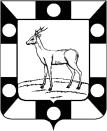 Собрание представителей городского поселения Петра Дубравамуниципального района Волжский Самарской областиЧетвертого созываРЕШЕНИЕ08.12. 2020 г.                                                                                                  № 23О внесении изменений в Устав городского поселения Петра Дубрава муниципального района Волжский Самарской области.            В соответствии со статьей 44 Федерального закона от 06.10.2003 № 131-ФЗ «Об общих принципах организации местного самоуправления в Российской Федерации» с учетом заключения о результатах публичных слушаний по проекту решения Собрания представителей городского поселения Петра Дубрава  муниципального района Волжский Самарской области «О внесении изменений в Устав городского поселения Петра Дубрава муниципального района Волжский Самарской области» от 24.11.2020 года, Собрание представителей городского поселения Петра Дубрава муниципального района Волжский Самарской областиРЕШИЛО:1. Внести следующие изменения в Устав городского поселения Петра Дубрава  муниципального района Волжский Самарской области, принятый решением Собрания представителей городского поселения Петра Дубрава муниципального района Волжский Самарской области от 23.06.2014 № 144 (далее - Устав):                   1) дополнить пункт 1 статьи 8 Устава подпунктом 16 следующего содержания:«16) предоставление сотруднику, замещающему должность участкового уполномоченного полиции, и членам его семьи жилого помещения на период замещения сотрудником указанной должности.»;                2)  дополнить пункт 1 статьи 38 Устава подпунктом 10.1 следующего содержан «10.1) несоблюдения ограничений, запретов, неисполнения обязанностей, установленных Федеральным законом от 25 декабря 2008 года №273-ФЗ «О противодействии коррупции», Федеральным законом от 3 декабря 2012 года №230-ФЗ «О контроле за соответствием расходов лиц, замещающих государственные должности, и иных лиц их доходам», Федеральным законом от 7 мая 2013 года №79-ФЗ «О запрете отдельным категориям лиц открывать и иметь счета(вклады), хранить наличные денежные средства и ценности в иностранных банках, расположенных за пределами территории Российской Федерации, владеть и (или) пользоваться иностранными финансовыми инструментами, если иное не предусмотрено Федеральным законом от 06.10.2003 № 131-ФЗ «Об общих принципах организации местного самоуправления в Российской Федерации;»;                                              3) в пункте 3 статьи 39 Устава слово «осуществляет» заменить словами «может осуществлять»;                   4) дополнить статью 54 Устава пунктом 2.1 следующего содержания:«2.1. Депутату Собрания представителей поселения для осуществления своих полномочий на непостоянной основе гарантируется сохранение места работы (должности) в течение двух рабочих дней в месяц, если иная продолжительность для сохранения места работы (должности) депутата представительного органа городского поселения не предусмотрена законом Самарской области.»;                    5) в пункте 2 статьи 77 Устава исключить слово «сводной»;                    6) пункт 1 статьи 81 Устава изложить в следующей редакции:«1. Под муниципальными заимствованиями понимается привлечениеот имени поселения заемных средств в местный бюджет путем размещения муниципальных ценных бумаг и в форме кредитов, по которым возникают долговые обязательства поселения как заемщика.»;                    7) в пункте 2 статьи 82 Устава слова «Федеральным: законом от29.07.1998 № 136-ФЗ «Об особенностях эмиссии и обращениягосударственных и муниципальных ценных бумаг» заменить словами «законодательством Российской Федерации».2. Поручить Главе городского поселения Петра Дубрава муниципального района Волжский Самарской области направить настоящее Решение на государственную регистрацию в течение 15 (пятнадцати) дней со дня принятия настоящего Решения.3. После государственной регистрации вносимых настоящим Решением изменений в Устав городского поселения Петра Дубрава муниципального района Волжский Самарской области осуществить официальное опубликование настоящего Решения.4. Настоящее Решение вступает в силу со дня его официального опубликования.Председатель Собрания городского                                                                            поселения Петра Дубрава                                                                                                           муниципального района Волжский                                                                                 Самарской области                                                                         Л.Н.ЛарюшинаГлава городского поселения                                                                                        Петра Дубрава муниципального                                                                            района Волжский Самарской области                                   В.А.КрашенинниковКод главного распорядителя бюджетных средствНаименование главного распорядителя средств местного бюджета, раздела, подраздела, целевой статьи, вида расходовРзПРЦСВРСумма, тыс. рублейСумма, тыс. рублейСумма, тыс. рублейКод главного распорядителя бюджетных средствНаименование главного распорядителя средств местного бюджета, раздела, подраздела, целевой статьи, вида расходовРзПРЦСВРвсеговсегов том числеза счет безвозмездных поступлений             256Администрация городского поселения Петра Дубрава муниципального района Волжский Самарской области             256Общегосударственные вопросы0115778,96146082,8614             256Функционирование высшего должностного лица субъекта Российской Федерации и муниципального образования0102  1597,00140,00             256Непрограммные направления расходов местного бюджета в области общегосударственных вопросов ,национальной обороны , национальной безопасности и правоохранительной деятельности , а также в сфере средств массовой информации, обслуживания муниципального долга и межбюджетных трансфертов.01029010000000100100  1597,00140,00             256Расходы на выплату персоналу в целях обеспечения выполнения функций государственными(муниципальными) организациями ,казенными учреждениями ,органами управления государственными внебюджетными фондами01029010000000120120  1597,00140,00             256Функционирование Правительства Российской Федерации, высших исполнительных органов государственной власти субъектов Российской Федерации, местных администраций0104  5329,6260,00             256Непрограммные направления расходов местного бюджета в области общегосударственных вопросов ,национальной обороны , национальной безопасности и правоохранительной деятельности , а также в сфере средств массовой информации, обслуживания муниципального долга и межбюджетных трансфертов.01049010000000  5329,6260,00             256Расходы на выплаты персоналу государственных (муниципальных) органов01049010000000120120  5060,80260,00             256Иные закупки товаров работ и услуг для обеспечения государственных (муниципальных) нужд01049010000000240240    243,7256Уплата налогов сборов и иных платежей01049010000000850850      25,1              256Обеспечение проведения выборов и референдумов0107  555,361459,8614              256Организация и проведение выборов депутатов0107901000000  555,361459,8614             256Специальные расходы0107901000000880880  555,361459,8614             256Другие общегосударственные вопросы0113  8297,005623,00119000000             256Субсидии бюджетным учреждениям.01139010000000610610  8174,005500,00             256Иные межбюджетные трансферты01139010000000540540   123,00  123,00             256Национальная оборона02    236,17   236,17             256Непрограммные направления расходов местного бюджета в области общегосударственных вопросов ,национальной обороны , национальной безопасности и правоохранительной деятельности , а также в сфере средств массовой информации, обслуживания муниципального долга и межбюджетных трансфертов.02039010000000    236,17   236,17             256Расходы на выплаты персоналу государственных (муниципальных) органов02039010000000120120    236,17   236,17            256Национальная безопасность и правоохранительная деятельность03  171,48                                                                   10,48             256Непрограммные направления расходов местного бюджета в области общегосударственных вопросов ,национальной обороны , национальной безопасности и правоохранительной деятельности , а также в сфере средств массовой информации, обслуживания муниципального долга и межбюджетных трансфертов.03149010000000  137,4810,48256Расходы на выплаты персоналу государственных(муниципальных)органов) 03149010000000120120   137,4810,48             256Обеспечение пожарной безопасности0310    34,00             256Непрограммные направления расходов местного бюджета в области общегосударственных вопросов ,национальной обороны , национальной безопасности и правоохранительной деятельности , а также в сфере средств массовой информации, обслуживания муниципального долга и межбюджетных трансфертов.03109010000000    34,00256Иные закупки товаров работ и услуг для обеспечения государственных (муниципальных) нужд03109010000000240240    34,00            256Национальная экономика0414998,0392414603,03924           256Дорожное хозяйство(дорожные фонды)040913706,9662713573,35724           256Муниципальная программа городского поселения Петра Дубрава на период 2014-2020 г. "Дорожное хозяйство"0409410000000013706,9662713573,35724           256Иные закупки товаров работ и услуг для обеспечения государственных (муниципальных) нужд040941000000002402400,86946            256Иные межбюджетные трансферты04094100000000540540132,73957           256Иные межбюджетные трансферты0409410000000054054013573,3572413573,35724            256Другие вопросы в области национальной экономики0412  1291,072971029,682            256Непрограммные направления расходов местного бюджета в области национальной экономики.04129040000000  1291,07219 1029,682           256Иные закупки товаров работ и услуг для обеспечения государственных (муниципальных) нужд04129040000000240240  22,00078         256Изменения в схему территориального планирования муниципальных районов Самарской области, в генеральные планы и в правила землепользования и застройки04129040000000240240827,14115827,14115         256Изменения в схему территориального планирования муниципальных районов Самарской области, в генеральные планы и в правила землепользования и застройки04129040000000240240241,93104202,54085           256Иные межбюджетные трансферты04129040000000540540      200,00           256Жилищно коммунальное хозяйство0510870,242836217,10           256Непрограммные направления расходов местного бюджета в сфере жилищно-коммунального хозяйства05019050000000  2191,249432000,00           256Иные закупки товаров работ и услуг для обеспечения государственных (муниципальных) нужд05019050000000240240  2126,274832000,00          256Исполнение судебных актов Российской Федерации и мировых соглашений по возмещению вреда, причиненного в результате незаконных действий (бездействия) органов государственной власти (государственных органов), органов местного самоуправления либо должностных лиц этих органов, а также в результате деятельности казенных учреждений05019050000000830830      64,9746          256Коммунальное хозяйство05023500,003500,00             256            Непрограммные направления расходов местного бюджета в сфере жилищно-коммунального хозяйства05029050000003500,003500,00            256Бюджетные инвестиции иным юридическим лицам в объекты капитального строительства05029050000004504503500,003500,00            256Благоустройство0503  5178,9934717,10            256Муниципальная программа городского поселения Петра Дубрава на период 2014 -2020 г. "Благоустройство территории городского поселения Петра Дубрава "05034200000000  5168,9934717,10            256Подпрограмма «Уличное освещение»  муниципальной  программы городского поселения Петра Дубрава на период 2014 -2020 г. "Благоустройство территории городского поселения Петра Дубрава "05034210000000  2500,0020,0           256Иные закупки товаров работ и услуг для обеспечения государственных (муниципальных) нужд05034210000000240240  2500,0020,0             256Подпрограмма « Содержание автомобильных дорог и инженерных сооружений на них в границах городских округов и поселений в рамках благоустройства» »  муниципальной  программы городского поселения Петра Дубрава на период 2014 -2020 г. "Благоустройство территории городского поселения Петра Дубрава "05034220000000  1951,89340100,0            256Иные закупки товаров работ и услуг для обеспечения государственных (муниципальных) нужд05034220000000240240  1951,89340100,0            256Подпрограмма «Прочие  по благоустройства городских округов и поселений» муниципальной  программы городского поселения Петра Дубрава на период 2014 -2020 г. "Благоустройство территории городского поселения Петра Дубрава "05034250000000  717,10597,10            256Иные закупки товаров работ и услуг для обеспечения государственных (муниципальных) нужд05034250000000240240  717,10597,10           256Исполнение судебных актов05039050000000   10,00           256Исполнение судебных актов Российской Федерации и мировых соглашений по возмещению вреда, причиненного в результате незаконных действий (бездействия) органов государственной власти (государственных органов), органов местного самоуправления либо должностных лиц этих органов, а также в результате деятельности казенных учреждений05039050000000830830   10,00           256Культура, кинематография08 7500,004769,10           256Культура0801 7500,004769,10            256Непрограммные направления расходов местного бюджета в области культуры и кинематографии08019080000000 7500,004769,10           256Субсидии бюджетным учреждениям.08019080000000610610  7500,00     4769,10            256Социальная политика10  363,00            256Непрограммные направления  расходов бюджета в сфере социальной политики10019020000000  363,00            256Публичные нормативные выплаты гражданам10019020000000310310   363,00            256Физическая культура и спорт11    50,00            256Физическая культура1101    50,00            256Муниципальная программа городского поселения Петра-Дубрава на период 2014-2020 годов "Развитие физической культуры и спорта в городском поселении Петра Дубрава"11014300000000    50,00            256Мероприятия в области здравоохранения ,спорта и физической культуры .туризма11014300000000     50,00            256Субсидии бюджетным учреждениям.11014300000000610610    50,00             256Администрация городского поселения Петра Дубрава муниципального района Волжский Самарской области всего49967,8934731918,75064Код бюджетной классификации Российской ФедерацииКод бюджетной классификации Российской ФедерацииНаименование кода группы, подгруппы, статьи, вида источника финансирования дефицита местного бюджета, кода классификации операций сектора государственного управления, относящихся к источникам финансирования дефицита местного бюджетаСумма, тыс. рублейглавного администратораисточников финансирования дефицита местного бюджетаНаименование кода группы, подгруппы, статьи, вида источника финансирования дефицита местного бюджета, кода классификации операций сектора государственного управления, относящихся к источникам финансирования дефицита местного бюджетаСумма, тыс. рублей25601 00 00 00 00 0000 000Источники внутреннего финансирования дефицитов бюджетов                0,0025601 03 00 00 00 0000 000Бюджетные кредиты от других бюджетов бюджетной системы Российской Федерации                0,0025601 03 00 00 00 0000 700Получение бюджетных кредитов от других бюджетов бюджетной системы Российской Федерации в валюте Российской Федерации                0,0025601 03 00 00 13 0000 710Получение кредитов от других бюджетов бюджетной системы Российской Федерации бюджетом поселения в валюте Российской Федерации                0,0025601 03 00 00 00 0000 800Погашение бюджетных кредитов, полученных от других бюджетов бюджетной системы Российской Федерации в валюте Российской Федерации                0,0025601 03 00 00 13 0000 810Погашение бюджетом поселения кредитов от других бюджетов бюджетной системы Российской Федерации в валюте Российской Федерации              0,0025601 05 00 00 00 0000 000Изменение остатков средств на счетах по учету средств бюджета       8454,4240725601 05 00 00 00 0000 500Увеличение остатков средств бюджетов    -41513,469425601 05 02 00 00 0000 500Увеличение прочих остатков средств бюджетов    -41513,469425601 05 02 01 00 0000 510Увеличение прочих остатков денежных средств бюджетов     -41513,469425601 05 02 01 13 0000 510Увеличение прочих остатков денежных средств бюджета поселения     -41513,469425601 05 00 00 00 0000 600Уменьшение остатков средств бюджетов    49967,8934725601 05 02 00 00 0000 600Уменьшение прочих остатков средств бюджетов    49967,8934725601 05 02 01 00 0000 610Уменьшение прочих остатков денежных средств бюджетов    49967,8934725601 05 02 01 13 0000 610Уменьшение прочих остатков денежных средств бюджета поселения    49967,89347Доходы бюджета - ИТОГО0008500000000000000041 513,4694 34510,1035370,10НАЛОГОВЫЕ И НЕНАЛОГОВЫЕ ДОХОДЫ0001000000000000000017770,0017786,0018646,00НАЛОГИ НА ПРИБЫЛЬ, ДОХОДЫ182101000000000000004710,005600,006380,00Налог на доходы физических лиц182101020000000000004710,005600,006380,00Налог на доходы физических лиц с доходов, источником которых является налоговый агент, за исключением доходов в отношении которых исчисление и уплата налога осуществляется в соответствии со статьями 227,227.1 и 228 Налогового Кодекса Российской Федерации182101020100100001104300,005190,006010,00Налог на доходы физических лиц с доходов,  полученных от осуществления деятельности физическими лицами, зарегистрированными в качестве индивидуальных предпринимателей,  нотариусов ,занимающихся частной практикой, адвокатов, учредивших адвокатские кабинеты  и других лиц, занимающихся частной практикой в соответствии со статьей 227 Налогового Кодекса Российской Федерации.1821010202001000011010,0010,0010,00Налог на доходы физических лиц с доходов, полученных физическими лицами ,в соответствии со статьей 228 Налогового Кодекса Российской Федерации18210102030010000110400,00400,00360,00Налоги на товары(работы, услуги),реализуемые на территории Российской федерации100103000000000000001800,001300,001300,00Акцизы по подакцизным  товарам(продукции)производимым на территории Российской Федерации. 100103020000100001101800,001300,001300,00Доходы от уплаты акцизов на дизельное топливо, подлежащие распределению между бюджетами субъектов Российской Федерации и местными бюджетами с учетом установленных дифференцированных нормативов отчислений в местные бюджеты10010302230010000110900,00540,00540,00Доходы от уплаты акцизов на моторные масла для дизельных и (или) карбюраторных (инжекторных) двигателей, подлежащие распределению между бюджетами субъектов Российской Федерации и местными бюджетами с учетом установленных дифференцированных нормативов отчислений в местные бюджеты1001030224001000011010,0010,0010,00Доходы от уплаты акцизов на автомобильный бензин, подлежащие распределению между бюджетами субъектов Российской Федерации и местными бюджетами с учетом установленных дифференцированных нормативов отчислений в местные бюджеты100103022500100001101040,00740,00740,00Доходы от уплаты акцизов на прямогонный бензин, подлежащие распределению между бюджетами субъектов Российской Федерации и местными бюджетами с учетом установленных дифференцированных нормативов отчислений в местные бюджеты10010302260010000110-150,0010,0010,00НАЛОГИ НА СОВОКУПНЫЙ ДОХОД1821050000000000000050,0050,0050,00Единый сельскохозяйственный налог1821050300001100011050,0050,0050,00НАЛОГИ НА ИМУЩЕСТВО182106000000000000007500,0007436,007516,00Налог на имущество физических лиц, взимаемый по ставкам, применяемым к объектам налогообложения, расположенным в границах городских поселений182106010301010001102000,001400,001400,00НАЛОГ НА ЗЕМЛЮ182106060000000001105500,0006036,006116,00Земельный налог, с организаций, обладающих земельным участком, расположенным в границах городских поселений182106060331310001104100,0004536,004916,00Земельный налог с физических лиц ,обладающих земельными участками расположенными в границах городских поселений182106060431300001101400,001500,001200,00ГОСУДАРСТВЕННАЯ ПОШЛИНА2561080000000000000040,0050,0050,00Государственная пошлина за совершение нотариальных действий (за исключением действий, совершаемых консульскими  учреждениями Российской Федерации)256108040000110001100,000,000,00Государственная пошлина за совершение нотариальных действий должностными лицами органов местного самоуправления, уполномоченными в соответствии с законодательными актами Российской Федерации на совершение нотариальных действий2561080402001100011040,0050,0050,00Доходы от использования имущества, находящегося в государственной и муниципальной собственности256111000000000000001400,00002300,002300,00Доходы, получаемые в виде арендной платы за земельные участки, государственная собственность на которые не разграничена, а также средства от продажи права на заключение договоров аренды указанных земельных участков25611105013130000120800,00001700,001700,00Прочие поступления от использования имущества,находящегося в собственности городских поселений(за исключением имущества муниципальных бюджетных и автономных учреждений,а также имущества муниципальных унитарных предприятий в том числе казенных)25611109045130000120600,00600,00600,00Доходы, получаемые в виде арендной платы, а также средства от продажи права на заключение договоров аренды за земли, находящиеся в собственности городских поселений (за исключением земельных участков муниципальных автономных учреждений)256111050251300001200,000,000,00Доходы от продажи материальных и нематериальных активов256114000000000000002100,001000,001000,00Доходы    от    продажи    земельных    участков, государственная  собственность на которые не разграничена и  которые расположены  в  границах  городских поселений256114060131300004302000,00966,00966,00Доходы от продажи земельных участков, находящихся в собственности городских поселений (за исключением земельных участков муниципальных бюджетных и автономных учреждений)25611406025130000430100,0034,0034,00ПРОЧИЕ НЕНАЛОГОВЫЕ ДОХОДЫ256117000000000000000,000,000,00Невыясненные поступления в бюджеты поселений256117010501000001800,000,000,00БЕЗВОЗМЕЗДНЫЕ ПОСТУПЛЕНИЯ2562000000000000000023743,4694016724,1016724,10БЕЗВОЗМЕЗДНЫЕ ПОСТУПЛЕНИЯ ОТ ДРУГИХ БЮДЖЕТОВ БЮДЖЕТНОЙ СИСТЕМЫ РОССИЙСКОЙ ФЕДЕРАЦИИ2562020000000000000022050,5775511224,1011224,10Дотации бюджетам бюджетной системы Российской Федерации25620210000000001508209,32911000,0011000,00Дотации бюджетам городских поселений на выравнивание бюджетной обеспеченности256202160011300001507999,55010800,0010800,00Дотации бюджетам городских поселений на выравнивание бюджетной обеспеченности25620216001130000150209,779200,00200,00Прочие субсидии бюджетам городских поселений25620229999130000150827,14115Субсидии бюджетам городских поселений на строительство, модернизацию, ремонт и содержание автомобильных дорог общего пользования, в том числе дорог в поселениях (за исключением автомобильных дорог федерального значения)256202200411300001503183,000Субсидии бюджетам городских поселений на осуществление дорожной деятельности в отношении автомобильных дорог общего пользования, а также капитального ремонта и ремонта дворовых территорий 256202202161300001502215,076Прочие межбюджетные трансферты, передаваемые бюджетам городских поселений25620249999130000 1507379,8614Субвенции бюджетам бюджетной системы Российской Федерации25620230000000000150236,17224,10224,10Субвенции бюджетам городских поселений на осуществление первичного воинского учета на территориях, где отсутствуют военные комиссариаты25620235118130000150236,17224,10224,10Прочие безвозмездные поступления в бюджет городских поселений256207050301300001501692,891855500,005500,00ПРОЧИЕ НЕНАЛОГОВЫЕ  ПОСТУПЛЕНИЯ25611700000000000180170,0050,0050,00Прочие неналоговые доходы  бюджетов городских поселений25611705050130000180170,0050,0050,00№ п/пОбщая характеристика инициативного проектаСведения1.Наименование инициативного проекта2.Вопросы местного значения или иные вопросы, право решения которых предоставлено органам местного самоуправления сельского поселения ___________ муниципального района Волжский Самарской области в соответствии с Федеральным законом от 06 октября 2003 года № 131-ФЗ «Об общих принципах организации местного самоуправления в Российской Федерации», на исполнение которых направлен инициативный проект3.Территория реализации инициативного проекта4.Цель и задачи инициативного проекта5.Описание инициативного проекта (описание проблемы и обоснование её актуальности (остроты), предложений по её решению, описание мероприятий по реализации инициативного проекта)6.Ожидаемые результаты от реализации инициативного проекта7Описание дальнейшего развития инициативного проекта после завершения финансирования (использование, содержание и т.д.)8.Количество прямых благополучателей (человек)             (указать механизм определения количества прямых благополучателей)9.Сроки реализации инициативного проекта10.Информация об инициаторе проекта (Ф.И.О. (для физических лиц), наименование (для юридических лиц)11.Общая стоимость инициативного проекта12.Средства бюджета городского поселения _________________ муниципального района Волжский Самарской области для реализации инициативного проекта13.Объём инициативных платежей обеспечиваемый инициатором проекта, в том числе:13.1.Денежные средства граждан13.2.Денежные средства юридических лиц, индивидуальных предпринимателей14.Объём неденежного вклада, обеспечиваемый инициатором проекта, в том числе:14.1.Неденежный вклад граждан (добровольное имущественное участие, трудовое участие)14.2.Неденежный вклад юридических лиц, индивидуальных предпринимателей (добровольное имущественное участие, трудовое участие)№ крите-рияНаименование критерия/группы критериевНаименование критерия/группы критериевНаименование критерия/группы критериевБаллы по критерию1. Критерии прохождения конкурсного отбора, (ПКОк)Критерии прохождения конкурсного отбора, (ПКОк)Критерии прохождения конкурсного отбора, (ПКОк)Критерии прохождения конкурсного отбора, (ПКОк)1.1.Реализация инициативного проекта предусматривает проведение мероприятий, создание (реконструкцию), ремонт, благоустройство объектов, служащих исключительно интересам:частной коммерческой деятельности (частные предприятия, бары, рестораны и т.д.);
религиозных организаций (церквей, мечетей и т.д.);отдельных этнических группРеализация инициативного проекта предусматривает проведение мероприятий, создание (реконструкцию), ремонт, благоустройство объектов, служащих исключительно интересам:частной коммерческой деятельности (частные предприятия, бары, рестораны и т.д.);
религиозных организаций (церквей, мечетей и т.д.);отдельных этнических группРеализация инициативного проекта предусматривает проведение мероприятий, создание (реконструкцию), ремонт, благоустройство объектов, служащих исключительно интересам:частной коммерческой деятельности (частные предприятия, бары, рестораны и т.д.);
религиозных организаций (церквей, мечетей и т.д.);отдельных этнических группРеализация инициативного проекта предусматривает проведение мероприятий, создание (реконструкцию), ремонт, благоустройство объектов, служащих исключительно интересам:частной коммерческой деятельности (частные предприятия, бары, рестораны и т.д.);
религиозных организаций (церквей, мечетей и т.д.);отдельных этнических группдадада0нетнетнет11.2.Сумма бюджетных средств сельского поселения _____________ муниципального района Волжский Самарской области 1 500 тыс. руб.Сумма бюджетных средств сельского поселения _____________ муниципального района Волжский Самарской области 1 500 тыс. руб.Сумма бюджетных средств сельского поселения _____________ муниципального района Волжский Самарской области 1 500 тыс. руб.Сумма бюджетных средств сельского поселения _____________ муниципального района Волжский Самарской области 1 500 тыс. руб.дадада0нетнетнет1Итог «Критерии прохождения конкурсного отбора»:Итог «Критерии прохождения конкурсного отбора»:Итог «Критерии прохождения конкурсного отбора»:произведение баллов, присвоенных проекту по каждому из критериев, входящих в группу «Критерии прохождения конкурсного отбора проекта»произведение баллов, присвоенных проекту по каждому из критериев, входящих в группу «Критерии прохождения конкурсного отбора проекта»2.Рейтинговые критерии, (Рк)Рейтинговые критерии, (Рк)Рейтинговые критерии, (Рк)Рейтинговые критерии, (Рк)2.1.Эффективность реализации инициативного проекта:Эффективность реализации инициативного проекта:Эффективность реализации инициативного проекта:Эффективность реализации инициативного проекта:2.1.1.Общественная полезность реализации инициативного проекта Общественная полезность реализации инициативного проекта Общественная полезность реализации инициативного проекта Общественная полезность реализации инициативного проекта проект оценивается как имеющий высокую социальную, культурную, досуговую и иную общественную полезность для жителей городского поселения Петра Дубрава муниципального района Волжский Самарской области:способствует формированию активной гражданской позиции, здоровому образу жизни, направлен на воспитание нравственности, толерантности, других социально значимых качеств (мероприятия, акции, форумы);направлен на создание, развитие и ремонт муниципальных объектов социальной сферы;направлен на создание, развитие и ремонт объектов общественной инфраструктуры, благоустройства, рекреационных зон, точек социального притяжения, мест массового отдыха населения, объектов культурного наследия;направлен на строительство (реконструкцию), капитальный ремонт и ремонт автомобильных дорог местного значенияпроект оценивается как имеющий высокую социальную, культурную, досуговую и иную общественную полезность для жителей городского поселения Петра Дубрава муниципального района Волжский Самарской области:способствует формированию активной гражданской позиции, здоровому образу жизни, направлен на воспитание нравственности, толерантности, других социально значимых качеств (мероприятия, акции, форумы);направлен на создание, развитие и ремонт муниципальных объектов социальной сферы;направлен на создание, развитие и ремонт объектов общественной инфраструктуры, благоустройства, рекреационных зон, точек социального притяжения, мест массового отдыха населения, объектов культурного наследия;направлен на строительство (реконструкцию), капитальный ремонт и ремонт автомобильных дорог местного значенияпроект оценивается как имеющий высокую социальную, культурную, досуговую и иную общественную полезность для жителей городского поселения Петра Дубрава муниципального района Волжский Самарской области:способствует формированию активной гражданской позиции, здоровому образу жизни, направлен на воспитание нравственности, толерантности, других социально значимых качеств (мероприятия, акции, форумы);направлен на создание, развитие и ремонт муниципальных объектов социальной сферы;направлен на создание, развитие и ремонт объектов общественной инфраструктуры, благоустройства, рекреационных зон, точек социального притяжения, мест массового отдыха населения, объектов культурного наследия;направлен на строительство (реконструкцию), капитальный ремонт и ремонт автомобильных дорог местного значения5проект оценивается как не имеющий общественной полезностипроект оценивается как не имеющий общественной полезностипроект оценивается как не имеющий общественной полезности02.1.2.Актуальность (острота) проблемы:Актуальность (острота) проблемы:Актуальность (острота) проблемы:очень высокая - проблема оценивается населением как критическая, решение проблемы необходимо для поддержания и сохранения условий жизнеобеспечения населенияочень высокая - проблема оценивается населением как критическая, решение проблемы необходимо для поддержания и сохранения условий жизнеобеспечения населенияочень высокая - проблема оценивается населением как критическая, решение проблемы необходимо для поддержания и сохранения условий жизнеобеспечения населения8высокая - проблема оценивается населением значительной, отсутствие её решения будет негативно сказываться на качестве жизнивысокая - проблема оценивается населением значительной, отсутствие её решения будет негативно сказываться на качестве жизнивысокая - проблема оценивается населением значительной, отсутствие её решения будет негативно сказываться на качестве жизни7средняя - проблема оценивается населением в качестве актуальной, её решение может привести к улучшению качества жизнисредняя - проблема оценивается населением в качестве актуальной, её решение может привести к улучшению качества жизнисредняя - проблема оценивается населением в качестве актуальной, её решение может привести к улучшению качества жизни6низкая - не оценивается населением в качестве актуальной, её решение не ведёт к улучшению качества жизнинизкая - не оценивается населением в качестве актуальной, её решение не ведёт к улучшению качества жизнинизкая - не оценивается населением в качестве актуальной, её решение не ведёт к улучшению качества жизни02.1.3.Количество прямых благополучателей от реализации инициативного проекта:Количество прямых благополучателей от реализации инициативного проекта:Количество прямых благополучателей от реализации инициативного проекта:более 500 человек более 500 человек более 500 человек 4от 250 до 500 человек от 250 до 500 человек от 250 до 500 человек 3от 50 до 250 человек от 50 до 250 человек от 50 до 250 человек 2до 50 человек до 50 человек до 50 человек 12.1.4.Стоимость инициативного проекта в расчёте на одного прямого благополучателя:Стоимость инициативного проекта в расчёте на одного прямого благополучателя:Стоимость инициативного проекта в расчёте на одного прямого благополучателя:до 250 рублейдо 250 рублейдо 250 рублей15от 250 рублей до 500 рублейот 250 рублей до 500 рублейот 250 рублей до 500 рублей14от 500 рублей до 750 рублейот 500 рублей до 750 рублейот 500 рублей до 750 рублей13от 750 рублей до 1000 рублейот 750 рублей до 1000 рублейот 750 рублей до 1000 рублей12от 1000 рублей до 1500 рублейот 1000 рублей до 1500 рублейот 1000 рублей до 1500 рублей11от 1500 рублей до 2000 рублейот 1500 рублей до 2000 рублейот 1500 рублей до 2000 рублей10от 2000 рублей до 2500 рублейот 2000 рублей до 2500 рублейот 2000 рублей до 2500 рублей9от 2500 рублей до 3000 рублейот 2500 рублей до 3000 рублейот 2500 рублей до 3000 рублей8от 3000 рублей до 3500 рублейот 3000 рублей до 3500 рублейот 3000 рублей до 3500 рублей7от 3500 рублейот 3500 рублейот 3500 рублей62.1.5.Необходимость осуществления дополнительных бюджетных расходов в последующих периодах в целях содержания (поддержания) результатов инициативного проектаНеобходимость осуществления дополнительных бюджетных расходов в последующих периодах в целях содержания (поддержания) результатов инициативного проектаНеобходимость осуществления дополнительных бюджетных расходов в последующих периодах в целях содержания (поддержания) результатов инициативного проектаНеобходимость осуществления дополнительных бюджетных расходов в последующих периодах в целях содержания (поддержания) результатов инициативного проектанетнетнет5дадада02.1.6.Срок реализации инициативного проектаСрок реализации инициативного проектаСрок реализации инициативного проектаСрок реализации инициативного проектадо 1 календарного годадо 1 календарного годадо 1 календарного года4до 2 календарных летдо 2 календарных летдо 2 календарных лет3до 3 календарных летдо 3 календарных летдо 3 календарных лет2более 3 календарных летболее 3 календарных летболее 3 календарных лет12.1.7.«Срок жизни» результатов инициативного проекта «Срок жизни» результатов инициативного проекта «Срок жизни» результатов инициативного проекта «Срок жизни» результатов инициативного проекта от 5 летот 5 летот 5 лет4от 3 до 5 летот 3 до 5 летот 3 до 5 лет3от 1 до 3 летот 1 до 3 летот 1 до 3 лет2до 1 годадо 1 годадо 1 года12.2.Оригинальность, инновационность инициативного проектаОригинальность, инновационность инициативного проектаОригинальность, инновационность инициативного проектаОригинальность, инновационность инициативного проекта2.2.1.Оригинальность, необычность идеи инициативного проектаОригинальность, необычность идеи инициативного проектаОригинальность, необычность идеи инициативного проектаОригинальность, необычность идеи инициативного проектададада5нетнетнет02.2.2.Использование инновационных технологий, новых технических решенийИспользование инновационных технологий, новых технических решенийИспользование инновационных технологий, новых технических решенийдадада5нетнетнет02.3.Качество подготовки документов для участия в конкурсном отборе инициативного проектаКачество подготовки документов для участия в конкурсном отборе инициативного проектаКачество подготовки документов для участия в конкурсном отборе инициативного проектаКачество подготовки документов для участия в конкурсном отборе инициативного проекта2.3.1.Наличие приложенной к заявке проектно-сметной (сметной) документации (по строительству (реконструкции), капитальному ремонту, ремонту объектов) Наличие приложенной к заявке проектно-сметной (сметной) документации (по строительству (реконструкции), капитальному ремонту, ремонту объектов) Наличие приложенной к заявке проектно-сметной (сметной) документации (по строительству (реконструкции), капитальному ремонту, ремонту объектов) Наличие приложенной к заявке проектно-сметной (сметной) документации (по строительству (реконструкции), капитальному ремонту, ремонту объектов) да или необходимость в проектно-сметной (сметной) документации отсутствуетда или необходимость в проектно-сметной (сметной) документации отсутствуетда или необходимость в проектно-сметной (сметной) документации отсутствует10нетнетнет02.3.2.Наличие приложенных к заявке презентационных материаловНаличие приложенных к заявке презентационных материаловНаличие приложенных к заявке презентационных материаловНаличие приложенных к заявке презентационных материаловдадада10нетнетнет02.4.Участие общественности в подготовке и реализации инициативного проектаУчастие общественности в подготовке и реализации инициативного проектаУчастие общественности в подготовке и реализации инициативного проектаУчастие общественности в подготовке и реализации инициативного проекта2.4.1.Уровень софинансирования инициативного проекта гражданамиУровень софинансирования инициативного проекта гражданамиУровень софинансирования инициативного проекта гражданамиУровень софинансирования инициативного проекта гражданамиот 20 % стоимости инициативного проектаот 20 % стоимости инициативного проектаот 20 % стоимости инициативного проекта5от 15 % до 20 % стоимости инициативного проектаот 15 % до 20 % стоимости инициативного проектаот 15 % до 20 % стоимости инициативного проекта4от 10 % до 15 % стоимости инициативного проектаот 10 % до 15 % стоимости инициативного проектаот 10 % до 15 % стоимости инициативного проекта3от 5 % до 10 % стоимости инициативного проектаот 5 % до 10 % стоимости инициативного проектаот 5 % до 10 % стоимости инициативного проекта2до 5 % от стоимости инициативного проектадо 5 % от стоимости инициативного проектадо 5 % от стоимости инициативного проекта12.4.2.Уровень софинансирования инициативного проекта юридическими лицами, в том числе социально-ориентированными некоммерческими организациями и индивидуальными предпринимателямиУровень софинансирования инициативного проекта юридическими лицами, в том числе социально-ориентированными некоммерческими организациями и индивидуальными предпринимателямиУровень софинансирования инициативного проекта юридическими лицами, в том числе социально-ориентированными некоммерческими организациями и индивидуальными предпринимателямиУровень софинансирования инициативного проекта юридическими лицами, в том числе социально-ориентированными некоммерческими организациями и индивидуальными предпринимателямиот 20 % стоимости инициативного проекта или софинансирование социально-ориентированными некоммерческими организациями от 5% стоимости инициативного проекта от 20 % стоимости инициативного проекта или софинансирование социально-ориентированными некоммерческими организациями от 5% стоимости инициативного проекта от 20 % стоимости инициативного проекта или софинансирование социально-ориентированными некоммерческими организациями от 5% стоимости инициативного проекта 5от 15 % до 20 % стоимости инициативного проектаот 15 % до 20 % стоимости инициативного проектаот 15 % до 20 % стоимости инициативного проекта4от 10% до 15 % стоимости инициативного проектаот 10% до 15 % стоимости инициативного проектаот 10% до 15 % стоимости инициативного проекта3от 5 % до 10 % стоимости инициативного проектаот 5 % до 10 % стоимости инициативного проектаот 5 % до 10 % стоимости инициативного проекта2до 5 % от стоимости инициативного проектадо 5 % от стоимости инициативного проектадо 5 % от стоимости инициативного проекта12.4.3.Уровень имущественного и (или) трудового участия граждан в реализации инициативного проектаУровень имущественного и (или) трудового участия граждан в реализации инициативного проектаУровень имущественного и (или) трудового участия граждан в реализации инициативного проектаУровень имущественного и (или) трудового участия граждан в реализации инициативного проектаот 20 % стоимости инициативного проектаот 20 % стоимости инициативного проектаот 20 % стоимости инициативного проекта5от 15 % до 20 % стоимости инициативного проектаот 15 % до 20 % стоимости инициативного проектаот 15 % до 20 % стоимости инициативного проекта4от 10 % до 15 % стоимости инициативного проектаот 10 % до 15 % стоимости инициативного проектаот 10 % до 15 % стоимости инициативного проекта3от 5 % до 10 % стоимости инициативного проектаот 5 % до 10 % стоимости инициативного проектаот 5 % до 10 % стоимости инициативного проекта2до 5 % от стоимости инициативного проектадо 5 % от стоимости инициативного проектадо 5 % от стоимости инициативного проекта12.4.4.Уровень имущественного и (или) трудового участия юридических лиц, в том числе социально-ориентированных некоммерческих организаций и индивидуальных предпринимателей в реализации инициативного проектаУровень имущественного и (или) трудового участия юридических лиц, в том числе социально-ориентированных некоммерческих организаций и индивидуальных предпринимателей в реализации инициативного проектаУровень имущественного и (или) трудового участия юридических лиц, в том числе социально-ориентированных некоммерческих организаций и индивидуальных предпринимателей в реализации инициативного проектаУровень имущественного и (или) трудового участия юридических лиц, в том числе социально-ориентированных некоммерческих организаций и индивидуальных предпринимателей в реализации инициативного проектаот 20% стоимости проекта или трудовое участие социально-ориентированных некоммерческих организаций от 5% стоимости инициативного проектаот 20% стоимости проекта или трудовое участие социально-ориентированных некоммерческих организаций от 5% стоимости инициативного проектаот 20% стоимости проекта или трудовое участие социально-ориентированных некоммерческих организаций от 5% стоимости инициативного проекта5от 15 % до 20 % стоимости инициативного проектаот 15 % до 20 % стоимости инициативного проектаот 15 % до 20 % стоимости инициативного проекта4от 10 % до 15 % стоимости инициативного проектаот 10 % до 15 % стоимости инициативного проектаот 10 % до 15 % стоимости инициативного проекта3от 5 % до 10 % стоимости инициативного проектаот 5 % до 10 % стоимости инициативного проектаот 5 % до 10 % стоимости инициативного проекта2до 5 % от стоимости инициативного проектадо 5 % от стоимости инициативного проектадо 5 % от стоимости инициативного проекта12.4.5.Уровень поддержки инициативного проекта населением Уровень поддержки инициативного проекта населением Уровень поддержки инициативного проекта населением Уровень поддержки инициативного проекта населением от 15 % от численности населения поселения, на территории которого реализуется инициативный проектот 15 % от численности населения поселения, на территории которого реализуется инициативный проектот 15 % от численности населения поселения, на территории которого реализуется инициативный проект5от 10 % до 15 % от численности населения поселения, на территории которого реализуется инициативный проектот 10 % до 15 % от численности населения поселения, на территории которого реализуется инициативный проектот 10 % до 15 % от численности населения поселения, на территории которого реализуется инициативный проект4от 5 % до 10 % от численности населения поселения, на территории которого реализуется инициативный проектот 5 % до 10 % от численности населения поселения, на территории которого реализуется инициативный проектот 5 % до 10 % от численности населения поселения, на территории которого реализуется инициативный проект3от 1 % до 5 % от численности населения поселения, на территории которого реализуется инициативный проектот 1 % до 5 % от численности населения поселения, на территории которого реализуется инициативный проектот 1 % до 5 % от численности населения поселения, на территории которого реализуется инициативный проект2до 1% от численности населения поселения, на территории которого реализуется инициативный проектдо 1% от численности населения поселения, на территории которого реализуется инициативный проектдо 1% от численности населения поселения, на территории которого реализуется инициативный проект1Итог «Рейтинговые критерии»:Итог «Рейтинговые критерии»:сумма баллов, присвоенных инициативному проекту по каждому из критериев, входящих в группу «Критерии прохождения конкурсного отбора»сумма баллов, присвоенных инициативному проекту по каждому из критериев, входящих в группу «Критерии прохождения конкурсного отбора»сумма баллов, присвоенных инициативному проекту по каждому из критериев, входящих в группу «Критерии прохождения конкурсного отбора»Оценка инициативного проектаОценка инициативного проектаитог «Критерии прохождения конкурсного отбора», итог «Рейтинговые критерии»итог «Критерии прохождения конкурсного отбора», итог «Рейтинговые критерии»итог «Критерии прохождения конкурсного отбора», итог «Рейтинговые критерии»Соучредители: Администрация городского поселения Петра Дубрава муниципального района Волжский Самарской области и Собрание представителей городского поселения Петра Дубрава муниципального района Волжский Самарской области.Издатель - Администрация городского поселения Петра Дубрава муниципального района Волжский Самарской области.Главный редактор  - Арефьева С.А.Заместитель гл. редактора - Богомолова Т.А.Ответственный секретарь  - Тугунова Л.А.Тираж – 250 экземпляров.АДРЕС:443546, Самарская обл., Волжский р-н,пос. Петра-Дубрава, ул. Климова, дом 7,Тел. 226-25-12, 226-16-15,e-mail: glavap-d@mail.ru